Assessment Guidance Risk AssessmentRisk AssessmentRisk AssessmentRisk AssessmentRisk AssessmentRisk Assessment for the activity ofDate02/08/2018Club or SocietyUniversity of Southampton Pool and Snooker SocietyAssessorPresident or Students’ Union staff memberRyan HorlockSigned offPART A PART A PART A PART A PART A PART A PART A PART A PART A PART A PART A (1) Risk identification(1) Risk identification(1) Risk identification(2) Risk assessment(2) Risk assessment(2) Risk assessment(2) Risk assessment(3) Risk management(3) Risk management(3) Risk management(3) Risk managementHazardPotential ConsequencesWho might be harmed(user; those nearby; those in the vicinity; members of the public)InherentInherentInherentResidualResidualResidualFurther controls (use the risk hierarchy)HazardPotential ConsequencesWho might be harmed(user; those nearby; those in the vicinity; members of the public)LikelihoodImpactScoreControl measures (use the risk hierarchy)LikelihoodImpactScoreFurther controls (use the risk hierarchy)Tripping over the floorMinor injuries, collisions with table/floor/peopleUser, anyone in the near vicinity212Snooker benches will be cleared. Any loose area of carpet around the competition table will be stuck down with black gaffer tape to minimize tripping and/or falling of players111Not necessaryBeing hit with a cueMinor injuries, typically. Could have minor damage to the eye if the cue hits the eye. User, anyone in the near vicinity212Ensure no members of the society are being reckless when handling a cue. Tutorials of how to use a snooker cue will be given to those unfamiliar where possible to avoid misuse and injury.111Not necessaryHot ironBurnsUser224Ensure all members with access to the iron are briefed on how to store and handle it it safely. Use of iron tray to place the iron on when hot. 122Not necessaryStanley Knife – Used for replacing tips on cuesCutsUser224Ensure no members are being reckless with the use of the knife, and that the blade is always sheathed when not in use.122Not necessary.EquipmentDrop on toesUser111Ensure all members carry the equipment suitably. 111Not necessary.Vehicle – Travel to competitionsRTC, injuries, potential death Members of the public, any members in the vehicle.23-56-10Ensure the driver is following all road rules perfectly, without any distractions. Ensure all members in the vehicle are wearing their seatbelts correctly.236Crowds – General Public (Snooker Room)Skirmishes, fights, tripping over people, impact with other people.Anyone in the room.313Those watching must stand sufficiently far away from the snooker tables and must keep noise levels low. 212Any person who is disruptive or causes an altercation will be asked to leave the vicinity in order to keep the situation safe.PART B – Action PlanPART B – Action PlanPART B – Action PlanPART B – Action PlanPART B – Action PlanPART B – Action PlanPART B – Action PlanRisk Assessment Action PlanRisk Assessment Action PlanRisk Assessment Action PlanRisk Assessment Action PlanRisk Assessment Action PlanRisk Assessment Action PlanRisk Assessment Action PlanPart no.Action to be taken, incl. CostBy whomTarget dateReview dateOutcome at review dateOutcome at review date1All members will be briefed about proper conduct within the snooker room, being instructed on how to not cause injury to themselves or those around them.Ryan Horlock – President.October 1st 2018October 2nd  2018All members will have been briefed about proper conduct, meaning any altercations can be acted on appropriately, knowing the member was made aware of the rules and regulations of the snooker room.All members will have been briefed about proper conduct, meaning any altercations can be acted on appropriately, knowing the member was made aware of the rules and regulations of the snooker room.2The floor will be taped down with black gaffer tape where necessary to ensure the floor is not likely to be tripped upon by members.James Leader – Snooker Captain.September 25th 2018September 26th 2018.If the floor is not considered safe, further work will be done to ensure it is safe. If the floor is not considered safe, further work will be done to ensure it is safe. 3Any members of the society who will be driving to and from competitions will ensure that they follow road safety properly.Any drivers.Multiple dates yet to be confirmed – will update when drivers are confirmed, as well as dates for the competitions.Multiple dates yet to be confirmed – will update when drivers are confirmed, as well as dates for the competitions.At the review date, the driver will transport the squad to the competition, where they will adhere to road safety. At the review date, the driver will transport the squad to the competition, where they will adhere to road safety. Responsible committee member signature: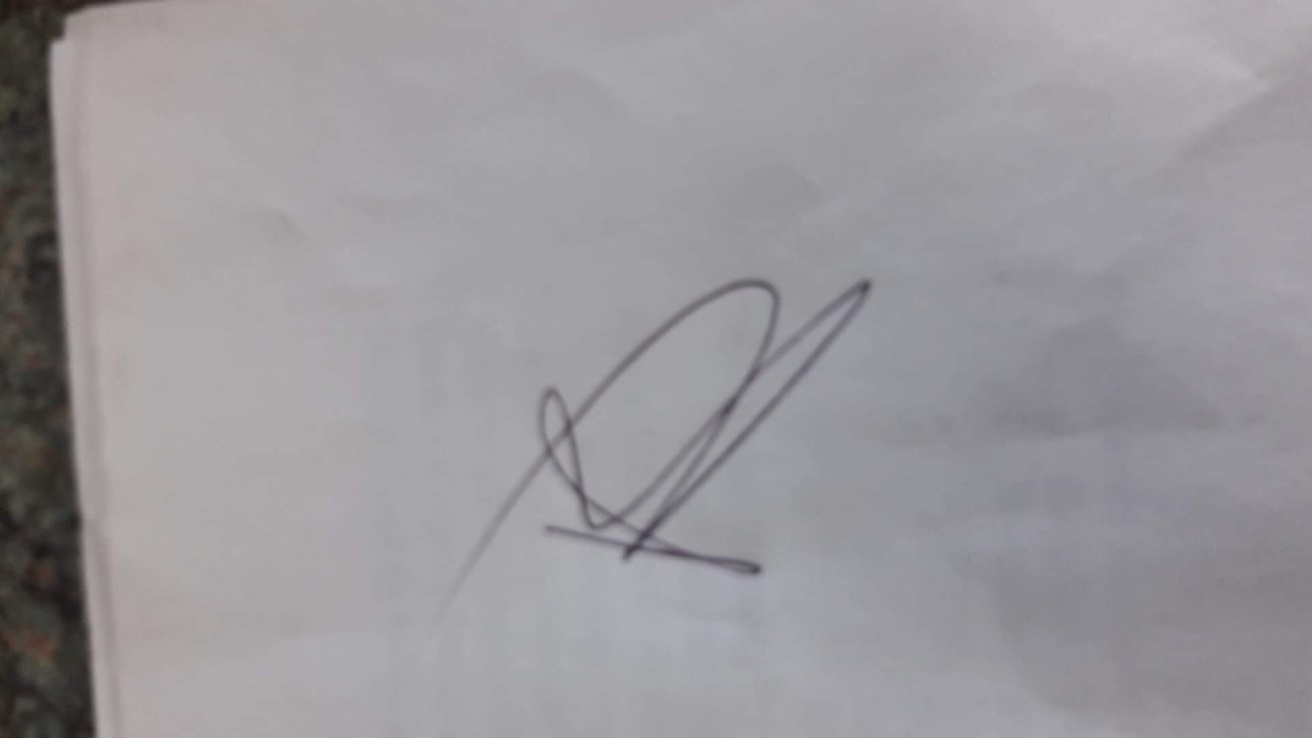 Responsible committee member signature:Responsible committee member signature:Responsible committee member signature:Responsible committee member signature: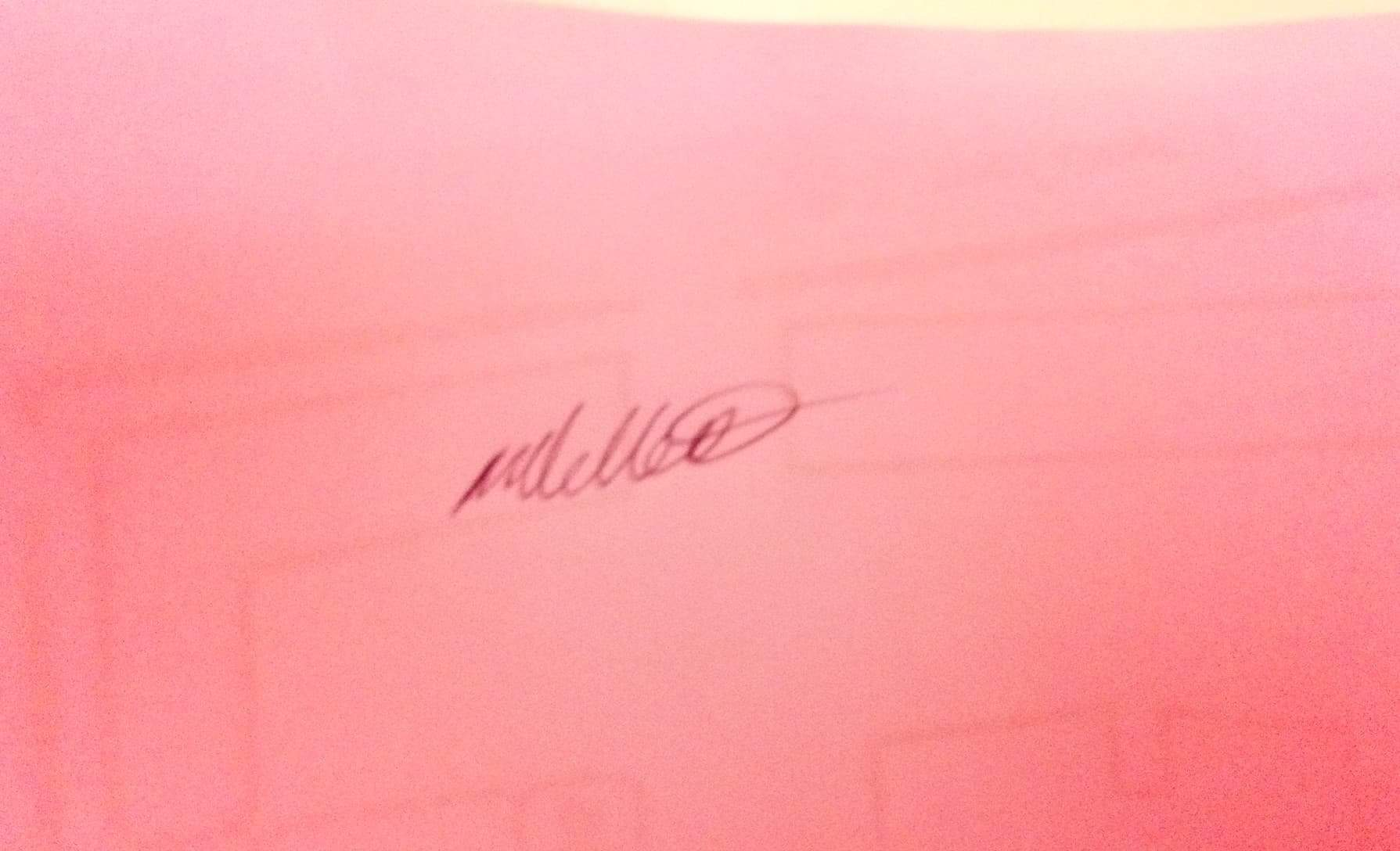 Responsible committee member signature:Responsible committee member signature:Print name: Ryan HorlockPrint name: Ryan HorlockPrint name: Ryan HorlockDate:02/08/2018Print name: Matthew KellettPrint name: Matthew KellettDate: 02/08/2018EliminateRemove the hazard wherever possible which negates the need for further controlsIf this is not possible then explain whySubstituteReplace the hazard with one less hazardousIf not possible then explain whyPhysical controlsExamples: enclosure, fume cupboard, glove boxLikely to still require admin controls as wellAdmin controlsExamples: training, supervision, signagePersonal protectionExamples: respirators, safety specs, glovesLast resort as it only protects the individualLIKELIHOOD5510152025LIKELIHOOD448121620LIKELIHOOD33691215LIKELIHOOD2246810LIKELIHOOD11234512345IMPACTIMPACTIMPACTIMPACTIMPACTImpactImpactHealth & Safety1Trivial - insignificantVery minor injuries e.g. slight bruising2MinorInjuries or illness e.g. small cut or abrasion which require basic first aid treatment even in self-administered.  3ModerateInjuries or illness e.g. strain or sprain requiring first aid or medical support.  4Major Injuries or illness e.g. broken bone requiring medical support >24 hours and time off work >4 weeks.5Severe – extremely significantFatality or multiple serious injuries or illness requiring hospital admission or significant time off work.  LikelihoodLikelihood1Rare e.g. 1 in 100,000 chance or higher2Unlikely e.g. 1 in 10,000 chance or higher3Possible e.g. 1 in 1,000 chance or higher4Likely e.g. 1 in 100 chance or higher5Very Likely e.g. 1 in 10 chance or higher